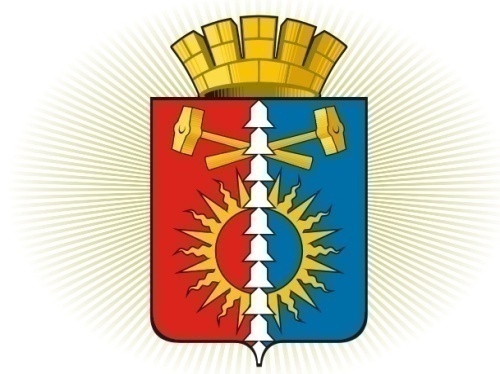 ДУМА ГОРОДСКОГО ОКРУГА ВЕРХНИЙ ТАГИЛШЕСТОЙ СОЗЫВ	Р Е Ш Е Н И Е	  тридцать восьмое заседание21.11.2019г. № 38/7город Верхний Тагил  О внесении изменений в Положение о представлении сведений о доходах, расходах, об имуществе и обязательствах имущественного характера в городском округе Верхний Тагил, утвержденное Решением Думы городского округа Верхний Тагил от 18.05.2017 № 8/5    Рассмотрев экспертное заключение государственно-правового департамента Губернатора Свердловской области и Правительства Свердловской области от 28.10.2019 № 894-ЭЗ по результатам правовой экспертизы Решения Думы городского округа Верхний Тагил от 18.05.2017 № 8/5 «Об утверждении Положения о предоставлении сведений о доходах, расходах, об имуществе и обязательствах имущественного характера в городском округе Верхний Тагил (в редакции Решения Думы городского округа Верхний Тагил от 21.03.2019 № 30/7, от 15.08.2019 № 35/10)», руководствуясь Уставом городского округа Верхний Тагил,  Дума городского округа Верхний ТагилР Е Ш И Л А:1. Внести в Положение о представлении сведений о доходах, расходах, об имуществе и обязательствах имущественного характера в городском округе Верхний Тагил, утвержденное Решением Думы городского округа Верхний Тагил от 18.05.2017г. № 8/5 (далее – Положение), следующие изменения: 1.1. в абзаце первом пункта 1 Раздела 2 Положения слова «Кандидат на должность» заменить словами «Гражданин, кандидат на должность»;1.2. в абзаце первом пункта 5 Раздела 2 Положения слова «кандидат на должность заменить словами «гражданин, кандидат на должность»;1.3. пункт 5 раздела 2 Положения дополнить частью следующего содержания: «Гражданин вправе представить уточненные сведения в течение одного месяца со дня представления сведений в соответствии с пунктом 1 настоящего раздела Положения»;1.4. в пунктах 7 и 8 раздела 2 Положения слова «кандидат на должность» заменить словами «гражданин, кандидат на должность».2. Настоящее Решение вступает в силу со дня его официального опубликования.3. Опубликовать настоящее Решение в газете «Местные ведомости»,  разместить  на  официальном  сайте  городского  округа  Верхний  Тагил (www.go-vtagil.ru) и официальном сайте Думы городского округа Верхний Тагил (www.duma-vtagil.ru).          4. Контроль за исполнением настоящего Решения возложить на заместителя главы администрации по социальным вопросам (Упорову И.Г.).   Верно   ведущий специалист Думы   городского округа Верхний Тагил                                                                     О.Г.Мезенина